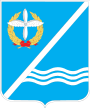 Совет Качинского муниципального округа города СевастополяРЕШЕНИЕ  №10/70Об утверждении Порядка разработки, утверждения и реализации ведомственных целевых программ во внутригородском муниципальном образовании города СевастополяКачинский муниципальный округВ соответствии Федеральным законом от 6 октября 2003 года № 131-ФЗ «Об общих принципах организации местного самоуправления в Российской Федерации», Бюджетным кодексом Российской Федерации, Уставом внутригородского муниципального образования города Севастополя Качинский муниципальный округ, Законом города Севастополя от 09.12.2014 г. № 92-ЗС «О бюджете города Севастополя на 2015 год», Совет Качинского муниципального округаРЕШИЛ:Утвердить Порядок разработки, утверждения и реализации ведомственных целевых программ во внутригородском муниципальном образовании города Севастополя Качинский муниципальный округ (Приложение 1).Настоящее решение вступает в силу со дня официального опубликования.Контроль за исполнением настоящего решения оставляю за собой.Глава ВМО Качинский МО, исполняющий полномочия председателя Совета,Глава местной администрации						       Н.М. ГерасимПриложениек решению совета ВМО г.Севастополя Качинский МОот «11»сентября 2015 г. №70ПОРЯДОКРАЗРАБОТКИ, УТВЕРЖДЕНИЯ И РЕАЛИЗАЦИИ ВЕДОМСТВЕННЫХ ЦЕЛЕВЫХ ПРОГРАММ ВО ВНУТРИГОРОДСКОМ МУНИЦИПАЛЬНОМ ОБРАЗОВАНИИ ГОРОДА СЕВАСТОПОЛЯКАЧИНСКИЙ МУНИЦИПАЛЬНЫЙ ОКРУГI. Общие положения1. Настоящий Порядок определяет правила разработки, утверждения и реализации ведомственных целевых программ, направленных на осуществление главными распорядителями средств местного бюджета политики в установленных сферах деятельности, а также на обеспечение достижения целей и задач муниципальных программ и повышение результативности расходов местного бюджета.2. Ведомственная целевая программа является документом, содержащим комплекс скоординированных мероприятий, направленных на решение конкретной задачи муниципальной программы, а также измеряемые целевые индикаторы. Ведомственная целевая программа является самостоятельным документом.3. Ведомственная целевая программа содержит:а) паспорт по форме согласно приложению к настоящему Порядку;б) обоснование необходимости реализации ведомственной целевой программы и ее соответствие задаче муниципальной программы;в) цель, задачи и срок реализации ведомственной целевой программы;г) систему программных мероприятий, включая перечень мероприятий, информацию о сроках реализации каждого мероприятия и описание ожидаемых результатов;д)целевые индикаторы реализации ведомственной целевой программы;е) ресурсное обеспечение ведомственной целевой программы, включая обоснование объемов бюджетных ассигнований на реализацию программы, с указанием объемов и источников финансирования, механизмов привлечения внебюджетных средств;ж)систему управления реализацией ведомственной целевой программы, включающей в себя распределение полномочий и ответственности между структурными подразделениями главного распорядителя средств местного бюджета, отвечающими за ее реализацию;з) иные сведения и дополнительные обоснования.4. Мероприятия ведомственной целевой программы не могут дублировать мероприятия других ведомственных целевых программ и муниципальных программ. Каждая ведомственная целевая программа может быть включена только в одну муниципальную программу.5. Методическое руководство по вопросам разработки ведомственных целевых программ осуществляет местная администрация Качинского муниципального округа. 6. Ведомственная целевая программа не подлежит разделению на подпрограммы.II.Формирование и утверждение ведомственной целевой программы7. Решение о разработке ведомственной целевой программы принимается главным распорядителем средств местного бюджета по согласованию с ответственным исполнителем соответствующей муниципальной программы.8. Главный распорядитель средств местного бюджета:а) разрабатывает проект ведомственной целевой программы;б) обеспечивает реализацию ведомственной целевой программы и ее финансирование;в) формирует и представляет ответственному исполнителю муниципальной программы отчетность о реализации ведомственной целевой программы.9. Проект ведомственной целевой программы, разработанный и согласованный с ответственным исполнителем соответствующей муниципальной программы, направляется главным распорядителем средств местного бюджета в Совет ВМО г.Севастополя Качинский МО.10. Экспертизу проекта ведомственной целевой программы в течение 15 дней со дня поступления проекта соответствующей программы осуществляет в установленной сфере деятельности Совет ВМО г.Севастополя Качинский МО.11. Результаты экспертизы проекта ведомственной целевой программы направляются Советом ВМО г.Севастополя Качинский МО главному распорядителю средств местного бюджета. 12. В случае получения отрицательного заключения на проект ведомственной целевой программы главный распорядитель средств местного бюджета устраняет замечания и направляет в Совет ВМО г.Севастополя Качинский МО на повторную экспертизу.13. После прохождения экспертизы и согласования ведомственная целевая программа утверждается приказом руководителя главного распорядителя средств местного бюджета.14. В течение двух рабочих дней со дня утверждения приказа о ведомственной целевой программе главный распорядитель средств местного бюджета направляет ответственному исполнителю соответствующей муниципальной программы копию такого приказа.15. В течение 5-ти рабочих дней со дня утверждения приказа о ведомственной целевой программе главный распорядитель средств местного бюджета размещает ее на официальном сайте муниципального образования в информационно-телекоммуникационной сети «Интернет».16. Предложения по объемам осуществляемых за счет средств местного бюджета расходов на реализацию ведомственной целевой программы в целом и каждого из мероприятий подготавливаются в соответствии с классификацией расходов бюджетов с расчетами и обоснованиями на весь период реализации программы.17.Реализация ведомственной целевой программы осуществляется в пределах бюджетных ассигнований, предусмотренных соответствующему главному распорядителю средств местного бюджета на соответствующий финансовый год.18. В качестве источников финансового обеспечения ведомственной целевой программы кроме средств местного бюджета, включая целевые межбюджетные трансферты из бюджетов бюджетной системы Российской Федерации, могут учитываться средства, привлеченные из дополнительных источников в соответствии с законодательством Российской Федерации.19. Объем средств, планируемых на реализацию ведомственной целевой программы, подлежит обязательной корректировке после принятия решения о бюджете муниципального образования на очередной финансовый год и плановый период с учетом норм Бюджетного кодекса Российской Федерации.20.Главный распорядитель средств местного бюджета с учетом результатов реализации ведомственной целевой программы может принимать решение о внесении изменений в ведомственную целевую программу, о признании ведомственной целевой программы утратившей силу.21. Внесение изменений в ведомственную целевую программу(признании ведомственной целевой программы утратившей силу)осуществляется в порядке, предусмотренном для утверждения проекта приказа о ведомственной целевой программе(за исключением сроков, установленных для утверждения проекта  приказа о ведомственной целевой программе).22. Экспертиза проекта приказа  о внесении изменений в ведомственную целевую программу (о признании ведомственной целевой программы утратившей силу) Советом ВМО г.Севастополя Качинский МО осуществляется в установленной сфере деятельности в течение 5-ти рабочих дней. В течение двух рабочих дней со дня утверждения приказа о внесении изменений в ведомственную целевую программу(о признании ведомственной целевой программы утратившей силу) главный распорядитель средств местного бюджета  направляет ответственному исполнителю соответствующей муниципальной программы копию такого приказа и предложения о внесении изменений в муниципальную программу.III. Реализация и контроль за ходом выполнения ведомственной целевой программы23. Ведомственная целевая программа реализуется соответствующим главным распорядителем средств местного бюджета.24. Главный распорядитель средств местного бюджета несет ответственность за решение задачи соответствующей муниципальной программы путем реализации ведомственной целевой программы и за обеспечение утвержденных значений целевых индикаторов, а также за представление сведений о ходе реализации ведомственной целевой программы ответственному исполнителю муниципальной программы.25. Контроль за ходом реализации ведомственной целевой программы осуществляется ответственным исполнителем соответствующей муниципальной программы.26. Отчет о выполнении ведомственной целевой программы представляется главным распорядителем средств местного бюджета ответственному исполнителю соответствующей муниципальной программы в составе годового отчета о ходе реализации и оценке эффективности муниципальной программы.Глава ВМО Качинский МО, исполняющий полномочия председателя Совета,Глава местной администрации						Н.М. ГерасимПриложениек Порядку разработки, утверждения и реализацииведомственных целевых программПаспортведомственной целевой программы _________________________(название Программы)Глава ВМО Качинский МО, исполняющий полномочия председателя Совета,Глава местной администрации						Н.М. ГерасимI созывX сессия2014 - 2016 гг.«11»сентбря 2015 годапгт КачаГлавный распорядитель средств местного бюджетаНаименование муниципальной программыДата и номер акта об утверждении ведомственной целевой программыЦель и задачи ведомственной целевой программыЦелевые показатели (индикаторы) ведомственной целевой программыСроки реализации ведомственной целевой программыОбъем бюджетных ассигнований ведомственной целевой программы за счет средств местного бюджета (с расшифровкой объемов бюджетных ассигнований по годам)Конечные результаты реализации ведомственной целевой программы